           Приложение                                                                 к решению Совета сельского поселения                                                                    Бурлинский сельсовет   муниципального                                          района  Гафурийский район                                        Республики  Башкортостан                                              от  04.02.2020 г № 14-63                                                              СВЕДЕНИЯ            Об  обнародовании  Решения  Совета  сельского поселения   Янгискаинский сельсовет    муниципального района Гафурийский район  Республики Башкортостан от 09.11.2015 г № 2-16з «Об утверждении Положения о добровольной народной дружине сельского поселения Янгискаинский сельсовет  муниципального района Гафурийский район Республики Башкортостан»            Решение  Совета  сельского   поселения Янгискаинский сельсовет муниципального района Гафурийский  район  Республики   Башкортостан  от  09.11.2015 года № 2-16з «Об утверждении Положения о добровольной народной дружине сельского поселения Янгискаинский сельсовет  муниципального района Гафурийский район Республики Башкортостан» обнародовано   10  ноября  2015 года   путем размещения  на информационных стендах  в здании  администрации сельского поселения   по адресу:  Республика  Башкортостан, Гафурийский район ,село Янгискаин, улица Асфандиярова  д.4 и в здании   сельского дома культуры    по адресу: Республика Башкортостан, Гафурийский район  село Янгискаин, улица Асфандиярова  д.3.БАШКОРТОСТАН РЕСПУБЛИКАҺЫГАФУРИ РАЙОНЫ МУНИЦИПАЛЬ РАЙОНЫБУРЛЫ АУЫЛ СОВЕТЫАУЫЛ БИЛӘМӘҺЕСОВЕТЫ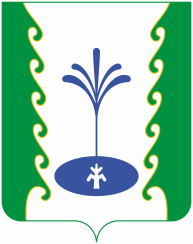 РЕСПУБЛИКА БАШКОРТОСТАНСОВЕТСЕЛЬСКОГО ПОСЕЛЕНИЯ БУРЛИНСКИЙ СЕЛЬСОВЕТМУНИЦИПАЛЬНОГО РАЙОНАГАФУРИЙСКИЙ РАЙОН